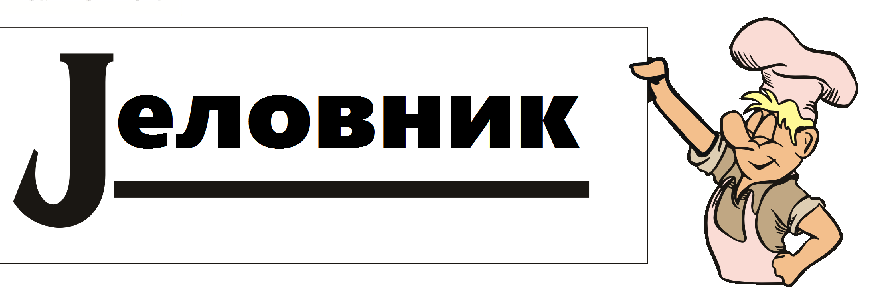 ЗА БОРАВАКДАН И ДАТУМДОРУЧАКРУЧАКУЖИНАПОНЕДЕЉАК21.11.2022.СЕНДВИЧ СА САЛАМОМ,ЧАЈЧОРБАСТ ПАСУЉ СА СУВИМ МЕСОММАНДАРИНАУТОРАК22.11.2022.СЕНДВИЧ СА ЈАЈИМА И ЧАЈФРАНЦУСКИ КРОМПИРЧАЈНИ КОЛУТИЋИСРЕДА23.11.2022.ХЛЕБ СА СИРОМ И ЧОКОЛАДНО МЛЕКОПИЛЕЋИ ПАПРИКАШ СА НОКЛИЦАМАСОКЧЕТВРТАК24.11.2022.ХЛЕБ,ВИРШЛА, МЛЕКОСУПА,МАКАРОНЕ СА БЕШАМЕЛ СОСОМ И КАЧКАВАЉЕМБАНАНАПЕТАК25.11.2022.ХЛЕБ СА МАРМЕЛАДОМПАНИРАНЕ РИБЉЕ ПЉЕСКАВИЦЕ, СЛАНИ КРОМПИР, КУКУРУЗ ШЕЋЕРАЦНАПОЛИТАНКЕ